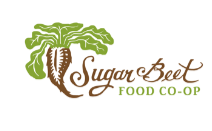 SUGAR BEET FOOD STORE COOPERATIVE                  BOARD OF DIRECTOR’S MEETINGTuesday, June 22, 2021 7:00pmVirtual MeetingMeeting - MinutesBoard of Directors:  Ryan Bradley, Beth Dougherty, Jim Doyle, Bill Gee, Tom Hollinden, Cassie Janis, Jill Niewoenher, Peter Nolan, and Chuck Wolf Staff Members Present: Angelic Lugo, Lissa, JolieMeeting called to order: 7:02 PM CST1. Welcome (Peter)- Peter presented the agenda for the meeting: sales update, GM report, committee updates, public comment/Q&A 2.  Guest Comments – N/A none present 3. GM Report (Angelic) OverviewSales have been about $95K per weekLabor – most recently 19.1%,  YTD 18.4%Target for the next 6 months is to keep it at 17%.Concerns about labor coming down to 17% given minimum wage increase pressures– would like to understand a thoughtful plan to get to 17% Price increases to handle COGs increases and sell at higher rate with same staffing level should balance this Labor reduction opportunities if no longer leverage external kitchen in prepared foods vs bring in pre-made (Jolie - ~extra 10 -12 hours per week due to external kitchen) – Could sacrifice margins if bring in third party pre-made foodsOperations UpdatesLooking for a new Kitchen Manager and Produce Manger.Updating costs and retail pricing in CoPOS We are at 85% completed.Looking at sets to revamp started this 06.21.2021 with UNFI representative coming in to revamp. Utilizing movement reports for all sets.Team Updates Previous Months activities: Cross training team members in departments.Coop u classes to begin again soon and we will have TM get food safety certificate online classGatekeepers no longer needed/scheduledActivities Planned for the next three months:Cleaning Schedule initiative for all departments.Promote Fresh Deals in Produce more often.Keep virtual classes ongoing.Still updating HR SOPs working with ChuckUpcoming InitiativesReviewing SOP next roll out.Monthly Meeting for Managers/Leadership teamNext Meeting Wednesday July 14, 2021Agenda: Q2 6 pillars, increasing basket size/Merchandising/Buying budgets.Staff will be retrained on Recycling and Composting.  ONGOING  All Perishable Inventory July 25, 2021.All Store Inventory Q3 October 7, 2021.Focusing on sales and labor.Financial UpdatesSales ~$94K, down from projections of $100K/week but very closedRecent financial resultsApril EBITDA positive and positive to budget to budgetAdditional financial statements for the board moving forward leveraging Retail Financial Services (RFS) – Existing monthly P&L New -  YTD 2021, ’20 and ’19 P&L viewMonthly balance sheetAudit potential – leverage Wegner or RFS if preferred.  Finance Committee to look into thisUpdate on Retail Financial ServicesMoving forward with this partnerConfirmed cost is approx. the same as current solutionReviewed revised reporting schedule and terms PPP and ERC UpdatePPP forgiveness loan will be completed no later than June. Also applying for the Employee Retention Credit. Update on recent NCG visitPaula & Meredith – met with all managers and Meredith spent time with JoliePaula & Meredith will send out a recap of their visit and any ideas/opportunities for the team  4. Committee UpdatesAdministration Committee Update- Ryan, Chuck, BethFirst meeting in JuneReviewed Charter and previous goals Next month- additional documents on action plans and calendarFinance Committee Update - Jim, TomLoans being repaid as agreed Saved ~$3K YTD restructuring of owner loansPotential for additional capital campaigns 	Future growth initiativePay off traditional debtFinance team to look at options for refinancing our traditional debtCommunity Outreach & Ownership Committee Update- Jill, Bill, Cassie, Peter Charter definedAction plan next stepsMeet with Lissa and understand current plansPlan monthly activities to support Angelica and Lissa5. Other BusinessAngelic met with Jacques – reviewing new equipment options to potentially move into our space as coffee provider.5. Additional Q&A from Guests – N/AMove to Executive Session – N/AUpcoming Board Meetings7/27 (planning) – Board members agree to an in-person meeting8/24 (public)9/28 (planning)10/26 (public)12/7 (planning)***Our Strategic Pillars Run a financially viable business for our ownersBe a great place to work for our staffProvide a thriving marketplace for local farmers and producersAddress inequality in our local food system for our broader communityBe a great place to shop for our customersBe an environmental steward to protect our planetAdjournment: 8:22 PM CST